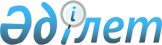 О внесении изменений в приказ Министра образования и науки Республики Казахстан от 7 октября 2016 года № 597 "Об утверждении Положения о приемной семье"Приказ Министра просвещения Республики Казахстан от 6 июня 2023 года № 160. Зарегистрирован в Министерстве юстиции Республики Казахстан 7 июня 2023 года № 32725
      ПРИКАЗЫВАЮ:
      1. Внести в приказ Министра образования и науки Республики Казахстан от 7 октября 2016 года № 597 "Об утверждении Положения о приемной семье" (зарегистрирован в реестре государственной регистрации нормативных правовых актов № 14425) следующие изменения:
      в Положении о приемной семье, утвержденном указанным приказом:
      пункт 4 изложить в следующей редакции:
      "4. Лица, изъявившие желание взять детей в приемную семью предоставляют в органы, осуществляющие функции государства по опеке или попечительству по месту своего жительства (далее – Орган) следующие документы:
      1) заявление по форме согласно приложению 1 к настоящему Положению;
      2) копии документов, удостоверяющих личность (с предъявлением оригинала);
      3) копию свидетельства о заключении брака;
      4) справку о состоянии здоровья лица, желающего стать приемным родителем и его супруга(-и), если состоит в браке, подтверждающую отсутствие заболеваний в соответствии с перечнем заболеваний, при наличии которых лицо не может усыновить ребенка, принять его под опеку или попечительство, патронат, утвержденным приказом Министра здравоохранения и социального развития Республики Казахстан от 28 августа 2015 года № 692 "Об утверждении перечня заболеваний, при наличии которых лицо не может усыновить ребенка, принять его под опеку или попечительство, патронат" (зарегистрирован в Реестре государственной регистрации нормативных правовых актов под № 12127), а также справки об отсутствии сведений о состоянии на учете в наркологическом и психиатрическом диспансерах в соответствии с формой, утвержденной приказом Министра здравоохранения Республики Казахстан от 18 мая 2020 года № ҚР ДСМ-49/2020 "О некоторых вопросах оказания государственных услуг в области здравоохранения" (зарегистрирован в Реестре государственной регистрации нормативных правовых актов Республики Казахстан под № 20665);
      5) копии документов, подтверждающих право собственности на жилище или право пользования жилищем (договор аренды) лица и (или) супруга(-и), если состоит в браке;
      6) копию договора об открытии текущего счета в банке второго уровня;
      7) сертификат о прохождении психологической подготовки граждан Республики Казахстан, постоянно проживающих на территории Республики Казахстан, желающих принять детей-сирот, детей, оставшихся без попечения родителей, на воспитание в свою семью по форме, утвержденной приказом Министра образования и науки Республики Казахстан от 27 апреля 2020 года № 165 "Об утверждении требований к содержанию программы психологической подготовки, порядка организации деятельности по психологической подготовке граждан Республики Казахстан, постоянно проживающих на территории Республики Казахстан, желающих принять детей-сирот, детей, оставшихся без попечения родителей, на воспитание в свою семью и формы сертификата о прохождении такой подготовки" (зарегистрирован в Реестре государственной регистрации нормативных правовых актов под № 20507) (за исключением близких родственников ребенка);
      8) копии документов, подтверждающие факт родства с ребенком (детьми) (для родственников, отчима (мачехи) ребенка (детей).
      Сведений о наличии или отсутствии судимости о лице, принимающем ребенка (детей) в приемную семью и его супруга (-и), если состоит в браке, орган получает из информационной системы Комитета по правовой статистике и специальным учетам Генеральной прокуратуры Республики Казахстан.
      Орган передает детей-сирот и детей, оставшихся без попечения родителей, родственникам, отчимам (мачехам) в приемную семью в соответствии с требованиями пункта 1 статьи 122 Кодекса.";
      пункт 20 изложить в следующей редакции:
      "20. За воспитание детей в приемной семье каждому приемному родителю производится выплата денежных средств в размере тридцать пять месячных расчетных показателей в месяц с учетом исчисления социальных отчислений.".
      2. Комитету по охране прав детей Министерства просвещения Республики Казахстан обеспечить в установленном законодательством Республики Казахстан порядке:
      1) государственную регистрацию настоящего приказа в Министерстве юстиции Республики Казахстан;
      2) размещение настоящего приказа на интернет-ресурсе Министерства просвещения Республики Казахстан;
      3) в течение десяти рабочих дней после государственной регистрации настоящего приказа в Министерстве юстиции Республики Казахстан представление в Департамент юридической службы Министерства просвещения Республики Казахстан сведений об исполнении мероприятий, предусмотренных подпунктами 1) и 2) настоящего пункта.
      3. Контроль за исполнением настоящего приказа возложить на курирующего вице-министра просвещения Республики Казахстан.
      4. Настоящий приказ вводится в действие по истечении десяти календарных дней после дня его первого официального опубликования.
      "СОГЛАСОВАН"Министерство финансовРеспублики Казахстан
					© 2012. РГП на ПХВ «Институт законодательства и правовой информации Республики Казахстан» Министерства юстиции Республики Казахстан
				
      Министр просвещенияРеспублики Казахстан

Г. Бейсембаев
